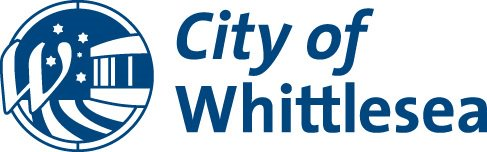 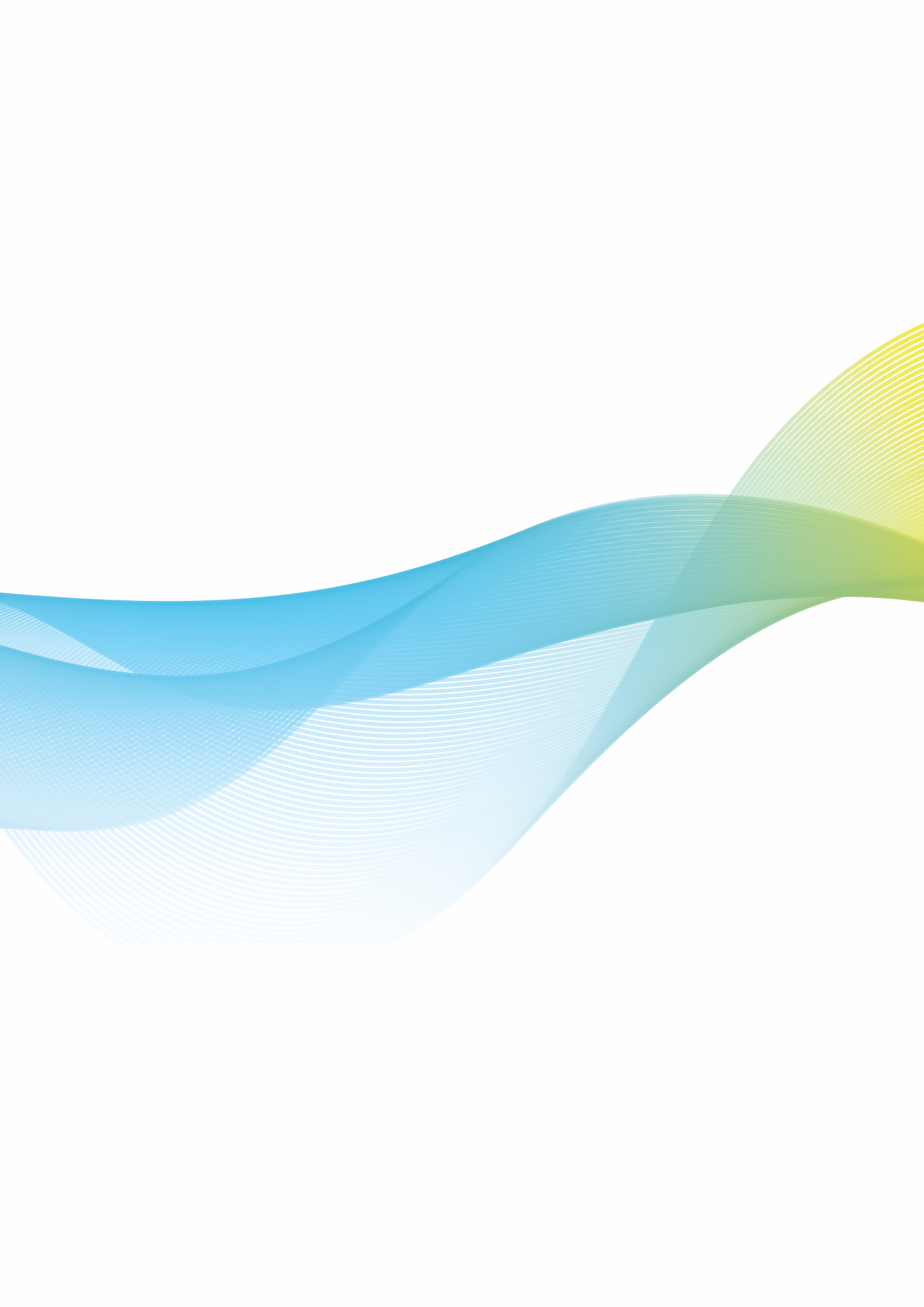 MinutesScheduled Council MeetingMonday 21 February 2022 at 6:30 pmCouncil Chamber at Civic Centre, 
25 Ferres Boulevard, South Morang 3752AdministratorsLydia Wilson 			Chair of CouncilPeita Duncan 			AdministratorChris Eddy 				AdministratorOn 19 June 2020 the Acting Minister for Local Government appointed the Panel of Administrators for the City of Whittlesea and appointed Ms Lydia Wilson as Chair of the Panel.  The Panel of Administrators comprises of Ms Lydia Wilson, Ms Peita Duncan and Mr Chris Eddy who will undertake the duties of the Council of the City of Whittlesea until the October 2024 Local Government Election.Senior OfficersCraig Lloyd			Chief Executive OfficerDebbie Blandford		Acting Director Planning & DevelopmentSamantha Boyle		Unit Manager Governance & RiskMark Montague		Acting Director Corporate & Shared ServicesDebbie Wood		Director Infrastructure & EnvironmentOrder of BusinessThe Chief Executive Officer submits the following business:1	Opening	51.1	Meeting Opening and Introductions	51.2	Acknowledgement of Traditional Owners Statement	51.3	Lunar New Year	61.4	COVID Vaccination Blitz	61.5	2022 Pride March	61.6	Attendance	62	Declarations of Conflict of Interest	73	Confirmation of Minutes of Previous Meeting/s	84	Public Questions, Petitions and Joint Letters	94.1	Public Question Time	94.1.1	Community Infrastructure	94.2	Petitions	104.3	Joint Letters	114.3.1	Joint Letter Removal of Trees Corner Vista Way and Strathoon Crescent, South Morang	115	Officers' Reports	135.1	Connected Communities	135.2	Livable Neighbourhoods	145.2.1	Tender 2020-123 Supply and Delivery of Quarry Products Evaluation Summary	145.2.2	Declaration of Road - Cameron Street, Donnybrook	165.2.3	Amendment C247: Wollert Open Space Anomaly: Adoption	175.3	Strong Local Economy	195.3.1	Strong Local Economy Strategy - Economic Development	195.3.2	O'Herns Logistics Park Development Plan, 25 Vearings Road	205.4	Sustainable Environment	215.4.1	Green Wedge Management Plan (2011-2021) Reporting	215.5	High Performing Organisation	225.5.1	Debt Collection Services 2021-57 - Contract Evaluation Report	225.5.2	Quarterly Corporate Performance Report (Quarter Ended 31 December 2021)	246	Notices of Motion	267	Urgent Business	268	Reports from Council Representatives and CEO Update	268.1	Administrator Peita Duncan Report	268.2	Administrator Chris Eddy Report	268.3	Chair of Council Lydia Wilson Report	268.4	Chief Executive Officer, Craig Lloyd Update 21 February 2022	279	Confidential Business	289.1	Confidential Connected Communities	289.2	Confidential Liveable Neighbourhoods	289.3	Confidential Strong Local Economy	289.4	Confidential Sustainable Environment	289.5	Confidential High Performing Organisation	289.6	Confidential Notices of Motion	2812	Closure	28	1	Opening	1.1	Meeting Opening and IntroductionsThe Chair of Council, Lydia Wilson opened the meeting at 6:30pm.“Good evening everyone and welcome to the Council Meeting of February 21, obviously being held in the Council Chamber but also live streamed. It is wonderful to be back in person following an extended period of holding only live-streamed Council Meetings. We are really looking forward to welcoming members of the public back into the chamber in due course.I am Lydia Wilson, Chair of Council and I would like to introduce my Administrator colleagues, firstly Ms Peita Duncan and Mr Chris Eddy.I would also like to introduce our Chief Executive Officer, Mr Craig Lloyd and ask that he in turn also introduce the members of the Executive Leadership Team.”“Thank you and good evening everyone, first I would like to introduce:Director Infrastructure & Environment, Ms Debbie Wood;Acting Director Planning & Development, Ms Debbie Blandford;Acting Director Corporate & Shared Services, Mr Mark Montague; andUnit Manager Governance & Risk, Ms Samantha Boyle.”Prayer"Following the Introductions, the Chief Executive Officer read the following prayer:Almighty God, we ask for your blessing upon this council to make informed and good decisions to benefit the people of the City of Whittlesea.Our father who art in heaven, hallowed be thy name, Thy kingdom come, Thy will be done on earth as it is in heaven. Give us this day our daily bread and forgive us our trespasses as we forgive them that trespass against us; and lead us not into temptation but deliver us from evil, for thine is the kingdom, the power and the glory, for ever and ever.Amen"	1.2	Acknowledgement of Traditional Owners StatementThe Chair of Council, Lydia Wilson will read the following statement:“On behalf of the City of Whittlesea I recognise the rich Aboriginal heritage of this country and acknowledge the Wurundjeri Willum Clan as the Traditional Owners of this place.I would also like to personally acknowledge Elders past, present and emerging.”	1.3	Lunar New YearThe Chair of Council acknowledged that the first day of this month ushered in the Lunar New Year which is an important day celebrated in different ways across many communities. For many it is a special time filled with celebrations and long held cultural traditions. This period closes the chapter on an old year and welcomes a new one. I’m sure many people feel gladdened that that is the case. 2022 is the year of the tiger, which anticipates strength, courage, and confidence. The City of Whittlesea recognises its rich diversity and wishes everyone a happy and prosperous Lunar New Year.	1.4	COVID Vaccination BlitzThe Chair of Council also acknowledged that over the weekend the City of Whittlesea had its COVID vaccination blitz. There was a lot of generous support by some local businesses, including Wine in a Glass Epping, who provided an amazing donation of 9,000 bottles of hand sanitizer.”	1.5	2022 Pride MarchMs Duncan acknowledged the City of Whittlesea’s participation in the 2022 Pride March that was held on February 6 in St Kilda where about 8,000 people marched. Compared to the small contingency that was allowed last year, there were 45,000 people collectively within Fitzroy Street and the gardens in St Kilda who celebrated and participated with pride as spectators. The tradition of Dykes on Bikes setting off the march happened again this year and the march was led by the Elders with a rainbow Aboriginal Flag. The Premier and the Minister for Quality and Creative Industries attended along with the Commissioner for Gender and Sexuality. The City of Whittlesea team looked amazing, and everyone had a fantastic time as inclusion, diversity and gender equality are big milestones for this organisation to work towards.	1.6	AttendanceMembers:Ms Lydia Wilson Chair of CouncilMs Peita Duncan AdministratorMr Chris Eddy AdministratorOfficers:Mr Craig Lloyd Chief Executive OfficerMs Debbie Blandford Acting Director Planning & DevelopmentMs Samantha Boyle Unit Manager Governance & RiskMr Mark Montague Acting Director Corporate Services Ms Debbie Wood Director Infrastructure & Environment	2	Declarations of Conflict of Interest	Nil	3	Confirmation of Minutes of Previous Meeting/s COUNCIL RESOLUTION                                                                                                                  Moved:         Administrator Peita Duncan Seconded:    Administrator Chris EddyTHAT the following Minutes of the preceding meeting as circulated, be confirmed:Scheduled Meeting of Council 31 January 2022.CARRIED	4	Public Questions, Petitions and Joint Letters	4.1	Public Question Time	4.3.1	Joint Letter Removal of Trees Corner Vista Way and Strathoon Crescent, South Morang4.1.1 Community InfrastructureMr Nick BrainCouncil is on the public record as saying it has plans to fund libraries, community centres and sporting/recreational facilities in the Epping North/Wollert area over the next decade. However, it has not released a detailed schedule to fund these initiatives in accordance with its long-term capital works plan.Can Council please advise:How much in percentage terms of the overall cost for the proposed $113 million Northern Sports and Aquatic Centre, it estimates it will be required to contribute to make the project viable?Whether this contribution will crowd out its capacity to fund other community infrastructure projects in the medium to long term?Why it’s equitable that Mernda, with a population of approximately 28,000 in 2020, has been earmarked to receive a significant capital investment ahead of the Epping North/Wollert area, which has an estimated population of over 38,000 in 2020?Chief Executive Officer, Mr Craig LloydThe Chief Executive Officer, Mr Craig Lloyd provided the following response:“In relation to the question around the percentage cost of the project, Council is currently preparing a business case for the regional sports and aquatics centre which will include final costing. The business case will be presented to Council mid-2022. Council is actively pursuing external funding and partnership opportunities for financial contributions from other sources. Advocacy from the State and Federal Governments has already commenced for the respective upcoming elections. In the 2022 and 2023 Draft Budget the recommendation will be to establish a reserve for regional leisure and sporting infrastructure.The second question regarding the contribution, Council’s financial plan for 2021-2031 shows how Council will continue to fund community infrastructure projects across the whole municipality to meet community needs. Community infrastructure planning for all parts of the municipality including established growth and rural areas will remain a priority for Council over the next 10 years. Our 10 year financial plan allows for Council to make considerable contribution to this project whilst also continuing to delivery other important infrastructure across the municipality.The third question regarding the credibility, we must remember it is servicing the entire municipality and surrounds. It includes four pools, gym, group fitness area, spa and sauna, health and wellbeing consulting suites, and occasional care facility and a netball complex which will address identified unmet needs for netball. The site is close to both the Mernda Town Centre and public transport and it will service more people within that radius.”	4.2	Petitions	Nil Petitions	4.3	Joint Letters	4.3.1	Joint Letter Removal of Trees Corner Vista Way and Strathoon Crescent, South Morang4.3.1 Joint Letter Removal of Trees Corner Vista Way and Strathoon Crescent, South MorangChair of Council, Ms Lydia WilsonThe Chair of Council, Ms Lydia Wilson, read the prayer from the Joint Letter:“Dear Board,While we are pleased that one tree on the corner of Strathoon Crescent has been removed, it is not a complete solution, it is merely the tip of the iceberg, a partial solution. The tree has continued to cause us huge problems, falling branches, leaves in gutters, and other issues such as fear of branches falling on our house or worse. As residents of this place, this has concerned us for many years. We too are impacted by the shade on our rooms which has the potential to cause mould. Mould is dangerous not just to the roof but to health. We join with our neighbours and others in requesting the board to assist us in overcoming distress, and fear as created by these dangerous trees. They must please be removed and replaced with something more environmentally suitable.”Chief Executive Officer, Mr Craig LloydThe Chief Executive Officer, Mr Craig Lloyd provided the following response:“This joint letter is further to the joint letter received from the same residents on December 3, 2021, and responded to as part of the Council Meeting on January 31.The maintenance of the trees was the responsibility of Waterstone Hill estate owners corporation until October last year, when responsibility for the maintenance of the trees transferred to Council and an assessment of the trees by the owners corporation was undertaken. However, in response to the first joint letter received from the same residents they were inspected again by Council Arborists to ensure that they met all the safety requirements. As a result of these we determined to remove an additional tree and prune an additional two. There was also another inspection in January 2022 to confirm that the paths met the safety plans, it was determined that any lifting was in the accepted tolerances. All the trees and footpaths have now been fully assessed and any necessary action taken and completed by Council to ensure that all hazards have been addressed. All Street trees will now be fully monitored both for their health and public safety by the biennial tree inspection program, and the paths will be routinely inspected every two years to ensure that they remain safe for the public.Council places significant value on established trees for the multitude of environmental, social and economic benefits they bring to the local community. This philosophy was recently reinforced by the adoption of the City Forest Strategy which aims to increase it by 20% by the year 2040. For these reasons Council only removes established trees in the most extreme circumstances and therefore does not support request to have trees removed or subjected to additional pruning in order to:Reduce or eliminate leaf litter or tree debris;Improve private entity;Increase car park numbers;Reduce overshadowing and/or prevent prevention of access; orPreserve line of sight to advertising boards.The residents have been advised of this in a letter dated 10 February. We note the joint letter from the residents requesting the removal of the trees from the corner and will write to the signatories to inform them that the trees and footpath were subsequently assessed by Council officers and appropriate actions were completed by Council in December 2021. The footpath and trees have now been placed on Council’s inspection program, and any maintenance identified as a result of the future inspections will also be addressed following those inspections.”RecommendationTHAT Council note the joint letter from 4 residents requesting Council to remove street trees, from the corner of Strathoon Crescent and Vista Way, South Morang and write to the signatories to inform them that:The trees and footpath were subsequently assessed by Council Officers, and appropriate actions completed by Council in December 2021.  The trees and paths have now been placed on Council’s bi-annual inspection program.  Any maintenance identified for Council assets as a result of future inspections will also be addressed following those inspections. COUNCIL RESOLUTION                                                                                                                            Moved:         Administrator Chris EddySeconded:    Administrator Peita DuncanTHAT Council adopt the recommendation for Joint Letter Removal of Trees Corner Vista Way and Strathoon Crescent, South Morang.CARRIED	5	Officers' Reports	5.1	Connected Communities	Nil reports	5.2	Livable Neighbourhoods	5.2.1	Tender 2020-123 Supply and Delivery of Quarry Products Evaluation Summary5.2.1 Tender 2020-123 Supply and Delivery of Quarry Products Evaluation SummaryResponsible Officer		Director Infrastructure & Environment Author				Senior Infrastructure EngineerIn Attendance			Samuel Beshai, Senior Infrastructure EngineerAttachments	CONFIDENTIAL REDACTED - Tender 2020-123 Supply and Delivery of Quarry Products Evaluation Summary [5.2.1.1 - 4 pages]CONFIDENTIAL REDACTED - Schedule of Rates [5.2.1.2 - 2 pages]The attachments have been designated as confidential by the Director Infrastructure & Environment, under delegation from the Chief Executive Officer, in accordance with Rule 53 of the Governance Rules 2021 and sections 66(5) and 3(1) of the Local Government Act 2020 on the grounds that they contain private commercial information, being information provided by a business, commercial or financial undertaking that—(i) relates to trade secrets; or(ii) if released, would unreasonably expose the business, commercial or financial undertaking to disadvantage.In particular, the attachments contain information regarding tender amounts submitted by tenderers and tender evaluation scoring prepared by Council Officers. They also contain details of credit and reference checks about the tenderers provided to Council in confidence. The release of this information could reasonably be expected to prejudice the commercial positions of the persons who supplied the information or to confer a commercial advantage on a third party. Purpose			It is proposed that contract number 2020-123 for Supply and Delivery of Quarry Products is awarded to the following panel of providers:Repurpose It, andConundrum Holdings. RecommendationThat Council:Accept the tenders submitted by Repurpose It and Conundrum Holdings for the following contract:Number:	2020-123Title:	Supply and Delivery of Quarry ProductsValue:	Total expenditure is limited to $1,250,000 (excluding GST) unless otherwise approved by Council. Term:	1 March 2022 to 28 February 2025Options:	Term extensions of any period up to 28 February 2027, subject to the following conditions:a)	Tenderer to provide proof of currency of insurance cover as required in the tender documents.b)	Price variations to be in accordance with the provisions as set out in the tender documents.c)	Tenderer to provide contract security as required in the tender documents.Approve the funding arrangements detailed in the confidential attachment. COUNCIL RESOLUTION                                                                                                                            Moved:         Administrator Chris EddySeconded:    Administrator Peita DuncanTHAT Council adopt the recommendation for Tender 2020-123 Supply and Delivery of Quarry Products Evaluation Summary.CARRIED	5.2.2	Declaration of Road - Cameron Street, Donnybrook5.2.2 Declaration of Road - Cameron Street, DonnybrookResponsible Officer		Acting Director Corporate & Shared ServicesAuthor				Acting Chief Financial OfficerAttachments		Declaration Plan [5.2.2.1 - 1 page]Site Plan [5.2.2.2 - 1 page]Title Plan [5.2.2.3 - 1 page] Purpose			The report seeks Council’s final approval to declare Council owned land in Cameron Street, Donnybrook, a public highway for the purposes of the Local Government Act 1989 (Vic) (Act). This land is shown on the road declaration plan (Attachment 1) and is contained in certificate of title volume 12260 folio 394. RecommendationTHAT following the completion of the community engagement process in accordance with Section 223 of the Local Government Act 1989, Council:Note that no public submissions were received in response to the proposal to declare the Council land in Cameron Street, Donnybrook, contained in Certificate of Title volume 12260 folio 394 a public highway.Pursuant to section 204(1) of the Local Government Act 1989 (Vic), formally declare the Council land in Cameron Street, Donnybrook, contained in Certificate of Title volume 12260 folio 394, a public highway via published notice in the Victorian Government Gazette.Pursuant to section 17(2) of the Road Management Act 2004, record the Council land declared to be a public highway on its Register of Public Roads and assume responsibility for the future inspection and maintenance of the constructed road in accordance with Council’s Road Management Plan. COUNCIL RESOLUTION                                                                                                                         Moved:         Administrator Peita DuncanSeconded:    Administrator Chris EddyTHAT Council adopt the recommendation for Declaration of Road - Cameron Street, Donnybrook.CARRIED	5.2.3	Amendment C247: Wollert Open Space Anomaly: Adoption5.2.3 Amendment C247: Wollert Open Space Anomaly: AdoptionResponsible Officer			Acting Director Planning & Development In Attendance				Stephen Parker, Strategic Planner InfrastructureAttachments	Att 1 C247 Panel Report [5.2.3.1 - 9 pages]Att 2 C247 Addendum to Panel Report [5.2.3.2 - 17 pages]Att 3 Land Budget Update [5.2.3.3 - 1 page] Purpose			The purpose of this report is update Council on the outcome of the Planning Panel for Amendment C247 to the Whittlesea Planning Scheme and to recommend that the Amendment be adopted in line with the independent Planning Panel’s recommendations (refer Attachments 1 and 2). The reports recommends that the Amendment be adopted and subsequently submitted to the Minister for Planning for approval subject to minor changes. RecommendationThat Council:Endorse the following changes to Amendment C247 to the Whittlesea Planning Scheme:a) further amendments to the Credited Open Space section in the Summary Land Use Budget tables in the Wollert Precinct Structure Plan and Wollert Development Contributions Plan as follows:•	in the line entry for Local network park – residential, correct the figures for the total area of land required to 34.98 hectares, and percentage of total to 2.4 per cent.• 	in the line entry for Local network park – employment, correct the figure for the total area of land required to 7.49 hectares.• 	insert an additional line entry reading “Local network park – existing road reserve, and specify “0.3 hectares” as the total area of land required.b) update all references to Clause 52.01 in the Wollert PSP and DCP to Clause 53.01Adopt Amendment C247 to the Whittlesea Planning Scheme, Wollert Precinct Structure Plan and Wollert Development Contribution Plan in line with the Planning Panel Report and its Addendum including the changes noted above.Submit Amendment C247, together with Council’s response to the Panel’s recommendations and the Panel Report, to the Minister for Planning for approval.Request the CEO to undertake advocacy on behalf of the Council to address the shortcomings of the process that require the establishment of a planning panel in the absence of substantive submissions. COUNCIL RESOLUTION                                                                                                                     Moved:         Administrator Chris EddySeconded:    Chairperson Lydia WilsonTHAT Council adopt the recommendation for Amendment C247: Wollert Open Space Anomaly: Adoption.CARRIED	5.3	Strong Local Economy	5.3.1	Strong Local Economy Strategy - Economic Development5.3.1 Strong Local Economy Strategy - Economic DevelopmentResponsible Officer		ActingDirector Planning & DevelopmentAuthor				Economic Development Project OfficerIn Attendance			Darcy Coombes, Economic Development Project OfficerAttachments	Strong Local Economy Strategy 2022–2026 [5.3.1.1 - 17 pages]Strong Local Economy Action Plan 2022–2023 [5.3.1.2 - 5 pages]SLE Submissions and Responses - 21 Feb Council Meeting [5.3.1.3 - 42 pages] Purpose			It is proposed that Council adopt the Strong Local Economy Strategy 2022–2026, to guide commitments and decision-making toward the Key Directions detailed in Whittlesea 2040 over the next five years of implementation.It is also proposed that Council endorse for consideration as part of the upcoming 2022-23 Council Budget process, the Strong Local Economy Year One Action Plan 2022–2023. The Action Plan will be reported against and updated each financial year for the life of the Strong Local Economy Strategy 2022–2026. RecommendationThat Council:Adopt the Strong Local Economy Strategy and publish it on the City of Whittlesea website.Endorse for consideration as part of the 2022–23 Council Budget process the Strong Local Economy Year One Action Plan 2022–23.Write to participating stakeholders to advise where feedback and comments have been incorporated in the Strategy and Action Plan documents, with relevant documents made available on the City of Whittlesea Council website. COUNCIL RESOLUTION                                                                                                                            Moved:         Chairperson Lydia WilsonSeconded:    Administrator Chris EddyTHAT Council adopt the recommendation for Strong Local Economy Strategy - Economic Development.CARRIED	5.3.2	O'Herns Logistics Park Development Plan, 25 Vearings Road5.3.2 O'Herns Logistics Park Development Plan, 25 Vearings RoadResponsible Officer		Director Planning & Development Author				Strategic PlannerAttachments	O'Herns Logistics Park Development Plan, Dec 2021 [5.3.2.1 - 82 pages]Subject Site [5.3.2.2 - 1 page]Exhibited Development Plan Layout, Sept 2021 [5.3.2.3 - 1 page]Summary of Submissions and Officer Response [5.3.2.4 - 5 pages]Requested changes to Development Plan [5.3.2.5 - 13 pages]PurposeThe purpose of this report is to present the O’Herns Logistics Park Development Plan (Development Plan), including the outcomes of the non-statutory exhibition and the next steps in the approval process, for Council’s consideration.The report recommends the Chief Executive Officer be authorised to approve the Development Plan once changes identified in the report are made to the plan.    RecommendationTHAT Council:Endorse the amendments proposed for the O’Herns Logistics Park Development Plan, December 2021 as detailed in Attachment 5.Authorise the Chief Executive Officer to approve the O’Herns Logistics Park Development Plan once the amendments in Attachment 5 of this report are incorporated into an updated version of the Development Plan.Notify the proponent and submitters of the decisions above. COUNCIL RESOLUTION                                                                                                                           Moved:         Administrator Peita DuncanSeconded:    Administrator Chris EddyTHAT Council adopt the recommendation for O'Herns Logistics Park Development Plan, 25 Vearings Road.CARRIED	5.4	Sustainable Environment	5.4.1	Green Wedge Management Plan (2011-2021) Reporting5.4.1 Green Wedge Management Plan (2011-2021) ReportingResponsible Officer		Acting Director Planning & Development Author				Strategic PlannerIn Attendance			Taras Rego, Strategic Planner Graduate		   Attachments	Green Wedge areas in City of Whittlesea [5.4.1.1 - 1 page]2021 Green Wedge Management Plan Progress Table [5.4.1.2 - 5 pages] Purpose			This report presents the 2021 reporting on the implementation of Whittlesea’s Green Wedge Management Plan 2011-2021.The Green Wedge Management Plan 2011-2021 was adopted by Council in July 2011. It sets out 84 actions prioritised over ten years to achieve the strategic objectives and community’s vision for the sustainable management, enhancement and protection of the Green Wedge and non-urban areas of the municipality.  This represents the 10th and final progress report on the current GWMP Action Plan. RecommendationTHAT Council:Note the outcomes and final 10-year progress update against the Green Wedge Management Plan 2011-2021 Action Plan. Note that a new Green Wedge Management Plan is currently under development to replace the old plan.Write to the Minister for Planning and the Minister for Environment to provide an update on the outcomes and progress in implementing the Green Wedge Management Plan 2011-2021, and the status of the new plan.Provide a copy of the update on the Green Wedge Management Plan 2011-2021 to the local State Members of Parliament. COUNCIL RESOLUTION                                                                                                                            Moved:         Chairperson Lydia WilsonSeconded:    Administrator Peita DuncanTHAT Council adopt the recommendation for Green Wedge Management Plan (2011-2021) Reporting.CARRIED	5.5	High Performing Organisation	5.5.1	Debt Collection Services 2021-57 - Contract Evaluation Report5.5.1 Debt Collection Services 2021-57 - Contract Evaluation ReportResponsible Officer		Acting Director Corporate & Shared Services Author				Unit Manager RevenueAttachments		CONFIDENTIAL REDACTED - Tender 2021-57 Debt Collection Services Evaluation Summary [5.5.1.1 - 5 pages]This attachment has been designated as confidential by the Director Corporate & Shared Services, under delegation from the Chief Executive Officer, in accordance with Rule 53 of the Governance Rules 2021 and sections 66(5) and 3(1) of the Local Government Act 2020 on the grounds that it contains private commercial information, being information provided by a business, commercial or financial undertaking that—(i) relates to trade secrets; or(ii) if released, would unreasonably expose the business, commercial or financial undertaking to disadvantage.In particular the attachment contains information regarding pricing for debt collection services. Purpose			It is proposed that following a public tender process, contract number 2021-57 for Debt Collection Services is awarded to Recoveries and Reconstruction (Aust) Pty Ltd as the successful tenderer. RecommendationTHAT Council:Accept the tender submitted by Recoveries and Reconstruction (Aust) Pty Ltd for the following contract:Number:	2021-57Title:	Debt Collection ServicesCost:	The accepted schedule of rates is detailed in the confidential attachment.Total expenditure is limited to a maximum $1,522,270 (excluding GST) unless otherwise approved by Council. Term:	22 February 2022 to 31 October 2023Options:	Term extensions up to 31 October 2025.Subject to the following conditions:a)	Tenderer to provide proof of currency of insurance cover as required in the tender documents.b)	Price variations to be in accordance with the provisions as set out in the tender documents.Approve the funding arrangements detailed in the confidential attachment. COUNCIL RESOLUTION                                                                                                                      Moved:         Administrator Chris EddySeconded:    Administrator Peita DuncanTHAT Council adopt the recommendation for Debt Collection Services 2021-57 - Contract Evaluation Report.CARRIED	5.5.2	Quarterly Corporate Performance Report (Quarter Ended 31 December 2021)5.5.2 Quarterly Corporate Performance Report (Quarter Ended 31 December 2021)Responsible Officer		Acting Director Corporate ServicesAuthor				Unit Manager Financial StrategyAttachments	Quarterly Corporate Performance Report [5.5.2.1 - 19 pages]2021-2025 Community Plan Performance Snapshot Q 2 2021-2025 [5.5.2.2 - 1 page]Project Progress Report [5.5.2.3 - 6 pages]Grants Status Update Report [5.5.2.4 - 1 page]Proposed Budget Adjustments Quarter 2 [5.5.2.5 - 1 page]Capital Works Program 2022-23 [5.5.2.6 - 1 page]Reserve Details [5.5.2.7 - 2 pages]Purpose			That Council notes the Quarterly Corporate Performance Report for the period ended 31 December 2021 (Attachment 1).RecommendationTHAT Council:Notes the Quarterly Corporate Performance report for December 2021 (Attachment 1).Notes the outcome of the 2021-22 Quarter 2 Forecast review. Notes the progress made against the key initiatives and actions included in the Community Plan 2021-2025 and Action Plan 2021-2022 (Attachment 2).Notes the Capital Works Program Performance for the period ended 31 December 2021 and progress of projects as outlined in Project Progress Report (Attachment 3.Notes the status of the infrastructure grants as at the end of December 2021 as outlined in Grants Status Update (Attachment 4).Approve the proposed capital budget adjustments as listed in the Proposed Capital Budget Adjustments (Q2) (Attachment 5).Notes that it is expected that the delivery of the 2021-22 Capital Works Program will be impacted by the COVID-19 Pandemic. In addition to the expected carry forward and “at risk” position identified, further detail on such impacts will continue to be assessed and reported to Council when they become known.Notes the Financial Performance for the period ended 31 December 2021. COUNCIL RESOLUTION                                                                                                                            Moved:         Administrator Chris EddySeconded:    Administrator Peita DuncanTHAT Council adopt the recommendation for Quarterly Corporate Performance Report (Quarter Ended 31 December 2021).CARRIED	6	Notices of MotionNil Notices of Motion	7	Urgent Business	Nil Urgent Business	8	Reports from Council Representatives and CEO Update	8.1	Administrator Peita Duncan ReportDuncan ReportAdministrator Duncan’s report was provided verbally at the 21 February 2022 Council Meeting. Since the last Council Meeting, Administrator Duncan attended:Regular BriefingsPride March	8.18.2	Administrator Chris Eddy Report	Administrator Peita Duncan ReportAdministrator Eddy’s report was provided verbally at the 21 February 2022 Council Meeting. Since the last Council Meeting, Administrator Eddy attended:Meeting of the Metropolitan Local Government Waste Forum (MLGWF)With the Chair attended the meeting of the City of Whittlesea Business Advisory PanelNorthern Greenhouse Action Alliance meeting (NGAA)	8.18.3	Chair of Council, Lydia Wilson Report	Administrator Peita Duncan ReportChairperson Wilson’s report was provided verbally at the 21 February 2022 Council Meeting. Since the last Council Meeting, Chairperson Wilson attended:Meeting of the City of Whittlesea Business Advisory PanelMeeting of the Whittlesea Community Connections BoardMeeting with Department of Health and CEO regarding vaccination levels and supportOn 15 February undertook segment on ABC News regarding inner and outer suburb road infrastructureUpcoming events include:The Community Festival on 25 & 26 March;Community Council Meeting at Whittlesea Community Activity Centre on 21 March with community drop-in session at 6:15pm.  The Council Meeting commences at 7.30pm;South Morang Farmers and Makers Market to be held on Saturday 19 March 2022 at 2pm; andWhittlesea Rotary Club’s Garden Expo on Saturday 5 March 2022	8. 8.4	Chief Executive Officer, Craig Lloyd Update 21 February 2022 18.4Administrator Peita Duncan ReportThe Chief Executive Officer’s report was provided verbally at the 21 February 2022 Council Meeting:Secured from funding for projects from the Victorian Government Growing Suburbs Fund and Libraries Infrastructure Program including:$2.7m for a new Community Centre for Donnybrook$225,000 upgrade to the Plenty Ranges Arts and Convention Centre$250,000 towards the Community Energy Transmission Program$425,000 South Morang Precinct improvementsJoined with Member for Yan Yean, Danielle Green MP to build brand new community activity centre in Olivine estate to open in 2025Three new kindergartens have opened Mcleans Road, Bundoora, Kirrup Kindergarten in Wollert and Eucalyptus Parade, DonnybrookWe are currently developing a walking and cycling planWe will be rolling out glass recycling as part of the Victorian Government four bin standardised programWhittlesea Country Music festivalCustomer Service Centre is back open following COVID disruption to staff.We are continuing to support the efforts to encourage third doses of COVID vaccine	9	Confidential Business	9.1	Confidential Connected CommunitiesNil reports	9.2	Confidential Liveable NeighbourhoodsNil reports	9.3	Confidential Strong Local EconomyNil reports	9.4	Confidential Sustainable EnvironmentNil reports	9.5	Confidential High Performing OrganisationNil reports 	9.6	Confidential Notices of MotionNil reports	12	ClosureThere being no further business the Chair of Council closed the Scheduled Council Meeting 21 February 2022 at 7:57pm.Confirmed this 21st Day of March 2022___________________________Lydia WilsonChair of Council